УТВЕРЖДАЮПредседатель комиссии по подготовке проектов правил землепользования и застройки МО «Город Гатчина»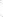 Л.И.Абаренко____________  07.04.2022(Ф.И.О., подпись, дата)ЗАКЛЮЧЕНИЕО РЕЗУЛЬТАТАХ ПУБЛИЧНЫХ СЛУШАНИЙпо вопросу утверждения проекта планировки территории  и проекта межевания территории  с целью размещения магистральной улицы районного значения (продолжение улицы Воскова  до улицы Северная) на территории муниципального образования «Город Гатчина» Гатчинского муниципального района Ленинградской области.1.Дата оформления заключения о результатах публичных слушаний: 07.04.2022.2.Сведения о протоколе публичных слушаний (когда утвержден, дата оформления, номер), на основании которого подготовлено заключение:Протокол №115 публичных слушаний по вопросу утверждения проекта планировки территории  и проекта межевания территории  с целью размещения магистральной улицы районного значения (продолжение улицы Воскова до улицы Северная) на территории муниципального образования «Город Гатчина» Гатчинского муниципального района Ленинградской области, дата оформления – 07.04.2022, дата утверждения – 07.04.2022.3.Общие сведения о проекте, представленном на слушания:Проект планировки территории и проекта межевания территории с целью размещения магистральной улицы районного значения (продолжение улицы Воскова до улицы Северная) на территории муниципального образования «Город Гатчина» Гатчинского муниципального района Ленинградской области.4.Заявитель (инициатор публичных слушаний): Комитет градостроительной политики Ленинградской области.5.Организация-разработчик проекта (наименование, юридический адрес, телефон, адрес электронной почты): ООО «Точное проектирование»;  191028, Российская Федерация, г.Санкт-Петербург, Литейный проспект, д.26, лит. А, помещение №285,  офис 308.1;   телефон 8(812)605-71-05,  e-mail: office@tproect.ru .6.Правовой акт о назначении  публичных слушаний (дата, номер, заголовок, опубликование):Постановление главы МО «Город Гатчина» от 04.03.2022 № 5 «О проведении   публичных слушаний по вопросу утверждения проекта планировки территории и проекта межевания территории с целью размещения магистральной улицы районного значения (продолжение улицы Воскова до улицы Северная) на территории муниципального образования «Город Гатчина» Гатчинского муниципального района Ленинградской области», опубликовано в газете «Гатчинская правда» от 10.03.2022 N 17(21451); официальный сайт Гатчинского муниципального района по адресу: http://radm.gtn.ru размещено 10.03.2022, официальный сайт МО «Город Гатчина» по адресу: http://www.gatchina-meria.ru/  размещено 10.03.2022.7.Срок проведения публичных слушаний: Срок проведения публичных слушаний со дня оповещения жителей муниципального образования об их проведении до дня опубликования заключения о результатах публичных слушаний определяется уставом муниципального образования и (или) нормативным правовым актом представительного органа муниципального образования и не может быть менее одного месяца и более трех месяцев.Начало публичных слушаний – 10.03.2022 (дата публикации оповещения);окончание приема заявлений, предложений, замечаний к проекту – 04.04.2022. 8. Формы оповещения о проведении  публичных слушаний (название, номер, дата печатных изданий и др. формы):газета «Гатчинская правда» от 10.03.2022 N 17(21451); официальный сайт Гатчинского муниципального района по адресу: http://radm.gtn.ru размещено 10.03.2022, официальный сайт МО «Город Гатчина» по адресу: http://www.gatchina-meria.ru/  размещено 10.03.2022,  информационные стенды, в местах массового скопления граждан, расположенные на территории, в отношении которой подготовлен Проект, а так же  информационный стенд у здания администрации Гатчинского муниципального района Ленинградской области по адресу: Ленинградская обл., Гатчинский р-н, г. Гатчина, ул. Карла Маркса, д. 44 и  здание администрации Гатчинского муниципального района Ленинградской области по адресу: Ленинградская обл., Гатчинский р-н, г.Гатчина, ул. Киргетова, д. 1.9. Сведения о проведении экспозиции по материалам (где и когда проведена):экспозиция проекта проводилась в здании администрации Гатчинского муниципального района Ленинградской области по адресу: Ленинградская область, г.Гатчина, ул.Киргетова, д. 1.Срок проведения и режим работы экспозиции проекта: с 17.03.2022 до 04.04.2022    по рабочим дням с режимом работы:  понедельник - четверг с 10-00 до 13-00  и с 14-00 до 17-00, пятница с 10-00 до 13-00 и с 14-00 до 16-00.10.Сведения о проведении собрания участников публичных слушаний (где и когда проведено, состав и количество участников, сведения о выступлениях заинтересованных лиц и презентации проекта): 04.04.2022 в 17-00 в здании администрации Гатчинского муниципального района по адресу: Ленинградская обл., Гатчинский р-н, г.Гатчина, ул.Киргетова, д. 1, каб.40.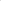 Присутствующие:Представители организатора публичных слушаний: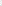 —  Медведева Н.С. – заместитель председателя комиссии по подготовке проектов правил землепользования и застройки МО «Город Гатчина»;—  Ванагелис З.В. – секретарь комиссии по подготовке проектов правил землепользования и застройки МО «Город Гатчина».Представители администрации Гатчинского муниципального района: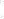 —  Туркина А.В. – начальник отдела градостроительного развития территорий  комитета строительства и градостроительного развития территорий;—  Рогован О.Н. – главный специалист отдела градостроительного развития территорий комитета строительства и градостроительного развития территорий.Представители МКУ «УС МО «Город Гатчина»:—  Степанов А.Ю. –директор;—  Петров В.А. – начальник отдела капитального строительства;—  Волкова Е.М. – инженер по надзору за строительством.Представители  проектной организации  ООО «Точное проектирование»:— Мануилова А.А. – генеральный директор;— Фролов С.С. –  главный инженер проекта.Представители телекомпании «Ореол-47»:— Цветкова А.А. – выпускающий редактор;— Смирнов Н.А. –  видеооператор.Жители МО «Город Гатчина» – 0 человек. В соответствии с п.2 ст.5.1 Градостроительного кодекса Российской Федерации не зарегистрировалось ни одного участника публичных слушаний.Выступления:В 17-00 было объявлено о начале собрания участников публичных слушаний по вопросу утверждения проекта планировки территории и проекта межевания территории с целью размещения магистральной улицы районного значения (продолжение улицы Воскова до улицы Северная) на территории муниципального образования «Город Гатчина» Гатчинского муниципального района Ленинградской области. По процедуре проведения публичных слушаний этапы были соблюдены: оповещение о начале публичных слушаний размещено в газете «Гатчинская правда» от 10.03.2022 N17(21451), и на официальных сайтах Гатчинского муниципального района и МО «Город Гатчина».  В здании администрации Гатчинского муниципального района по адресу: ул.Киргетова, д.1 организована экспозиция Проекта.Был предложен регламент проведения собрания: -выступление представителя ООО «Точное проектирование» — в рамках 10-15 минут;- вопросы — ответы — до 3 минут;-выступления в прениях—в рамках 3-5 минут.По порядку проведения собрания публичных слушаний возражений не поступило.Кроме того, было акцентировано внимание на то, что в ходе проведения собрания участников публичных слушаний, комиссия по подготовке проектов правил землепользования и застройки МО «Город Гатчина» принимает письменные предложения и замечания.Проектировщик в своем докладе отметил, что проект планировки территории разработан на основании распоряжения комитета градостроительной политики Ленинградской области от 28.04.2020 №155 «О подготовке проекта планировки территории и проекта межевания территории с целью размещения магистральной улицы районного значения (продолжение улицы Воскова до улицы Северная) на территории муниципального образования «Город Гатчина» Гатчинского муниципального района Ленинградской области».Документация по планировке территории подготовлена применительно к территории МО «Город Гатчина» общей площадью 1,55 га.Подготовка документации по планировке территории осуществляется в целях:1) обеспечения устойчивого развития территории;2) выделения элементов планировочной структуры:- установления границ зон планируемого размещения объектов капитального строительства;- установления параметров планируемого развития элементов планировочной структуры.Подготовка настоящей документации по планировке территории осуществляется в отношении незастроенной территории.Границами территории «Магистральной улицы районного значения (продолжение улицы Воскова до улицы Северная)» служат:- с северо-восточной стороны  - территория полосы отвода железной дороги;- с южной стороны - ул. Комсомольцев-Подпольщиков;- юго-западной стороны – территория жилого квартала «Егерская слобода».Генеральным планом МО «Город Гатчина»  назначен ряд мероприятий в отношении территории проектирования:- строительство моста через протоку реки Колпанская от Северной улицы до улицы Воскова (учитывая проведенные инженерные изыскания, в качестве водопропускного сооружения принята труба);- в соответствии с п. 3.4.4.1. положения о территориальном планировании предусмотрено благоустройство пешеходных путей сообщения между микрорайонами Аэродром, Егерская слобода и Мариенбург (проектом предусмотрен пропуск пешеходов по проектируемому отрезку по двум тротуарам шириной 2,25 м каждый);- в соответствии с п. 1.6 таблицы 4 положения о территориальном планировании предусмотрены мероприятия по инженерной подготовке территории, в том числе устройство открытых водостоков, осушение территории, подсыпка территории, благоустройство водоемов (предусмотрено устройство водоотводной канавы и дренажных каналов, осушение и подсыпка территории не устраиваются ввиду необходимости замены слабых заболоченных грунтов на твердые породы, в части благоустройства водоема предусмотрена расчистка русла и устройство трубы с оголовками);- предусмотрены мероприятия по реконструкции/строительству закрытых водостоков (в связи с отсутствием планов по переводу р. Колпанская в закрытый водосток, труба по руслу речки предусматривается только в пределах насыпи под верхними слоями проезжей части).На рассматриваемой территории к нормативно установленным зонам с особыми условиями использования территории относятся: -охранные зоны воздушных линий электропередачи 10 кВ – 10 м;-охранные зоны сетей электроснабжения – 1 м;-охранные зоны сетей связи – 1 м;-охранные зоны сетей теплоснабжения – 2 м;-санитарно-защитная зона предприятий, сооружений и иных объектов – 100 м;-береговая полоса – 5 м;-водоохранная зона, прибрежная защитная полоса – 50.Проектом планировки территории предусматривается формирование отрезка магистральной улицы районного значения в пределах от улицы Рыбакова до улицы Комсомольцев-Подпольщиков протяженностью 0,23 км.Красные линии не имеют единой установленной ширины и построены с учетом местных условий и проектных решений. В частности, по всей длине проектируемого отрезка включены устраиваемые откосы с прилегающим дренажным каналом, в центральной части в границы улицы включен водопропуск р. Колпанская с оголовками, а в южной части - ширину улицы в красных линиях ограничивает территория примыкающего объекта культурного наследия «Ансамбль Егерской слободы: 19 жилых домов». Предусматривается оборудование улицы закрытой сетью дождевой канализации, линией освещения, устраиваются тротуары шириной 2,25 м.Технические параметры проектируемой улицы (улично-дорожная сеть)  принимаются согласно СП 42.13330.2016 «Градостроительство. Планировка и застройка городских и сельских поселений»:- ширина полосы движения – 3,5 м (4м*); - число полос движения – 2-3 шт;- ширина пешеходной части тротуара – 2,25 м.*- в виду наличия поворота каждая полоса движения расширена с целью обеспечения виража.На проектируемом участке магистральной улицы районного значения (продолжение улицы Воскова до улицы Северная) запланировано устройство линии уличного освещения (электроснабжение) с западной стороны протяженностью 0,3 км.В связи с отсутствием возможности приема поверхностного стока в городскую систему канализации (водоотведение), Проектом предусматривается устройство локальной закрытой сети дождевой канализации протяженностью 0,13 км. Для организации очистки стока предусматривается устройство локальных очистных сооружений (ЛОС). Очищенный сток подается в р. Колпанская.В части инженерной подготовки территории Проектом предусмотрены следующие мероприятия:1) вертикальная планировка территории;2) отвод и очистка поверхностного стока;3) инженерная защита территории в части:- защита подошвы откосов от подмыва;- недопущение процесса водной инфильтрации тела дорожной насыпи.Средствами вертикальной планировки решены задачи:- организация стока поверхностных (атмосферных) вод путем обеспечения стока с территории застройки уклонами и направлением стока по поверхности к водосточной сети;- обеспечение удобного и безопасного движения транспорта и пешеходов путем придания улицам и дорогам допустимых продольных уклонов.Для сбора и отведения поверхностного стока с прилегающей территории предусмотрена реконструкция существующей системы сбора стоков в части:1) перекладка существующего водопропуска через ул. Комсомольцев-Подпольщиков (трубы 1000 мм) в связи с устройством перекрестка;2) продление существующей водоотводной канавы (вдоль железнодорожной насыпи) до р. Колпанская;3) ликвидация существующего водопропуска (трубы 1500 мм) через пешеходную дорожку на насыпи, дублирующего основной водопропуск р. Колпанская.Комплекс специальных мер по инженерной защите территории предусматривает проведение следующих мероприятий:- проведение мероприятий по инженерной защите от затопления паводковыми водами;- проведение мероприятий по инженерной защите от подтопления;- проведение мероприятий по инженерной защите от грунтовых вод;- замена слабого грунта в основании насыпи.В связи с размещением магистральной улицы районного значения (продолжение улицы Воскова до улицы Северная), ряд линейных объектов, попадающих в зону размещения проектируемой улицы, подлежат реконструкции в связи с изменением их местоположения. Это:- зона размещения кабельных линий электропередачи 10 кВ (ширина- 6м; площадь зоны - 364кв.м.);- зона размещения воздушных линий электропередачи 0,4 кВ (ширина- 8м; площадь зоны -1168кв.м.);- зона размещения коридора для устройства водопропускной трубы (ширина- 28м; площадь зоны -1291кв.м.);- зона размещения телефонной канализации (ширина- 6м; площадь зоны -217кв.м.)Действующие сети водоснабжения и канализации сохраняются. Пересекающие ул. Воскова севернее перекрестка с ул. Рыбакова недействующие тепловые сети находятся вне зоны нового строительства.В соответствии с сформированной в Проекте планировки территории зоной планируемого размещения магистральной улицы районного значения в проекте межевания территории образуется один земельный участок площадью 7448 кв.м. (планируемый вид разрешенного использования - земельные участки (территории) общего пользования (код вида разрешенного использования 12.0), а также определены границы части земельного участка, передаваемой для устройства проектируемого линейного объекта в аренду.Границы образуемых участков представлены на чертеже межевания территории.На собрании были представлены демонстрационные материалы в виде проекта планировки территории и проекта межевания территории с целью размещения магистральной улицы районного значения (продолжение улицы Воскова до улицы Северная) на территории муниципального образования «Город Гатчина» Гатчинского муниципального района Ленинградской области.Замечаний и предложений по теме проведения собрания участников публичных слушаний - не поступило, собрание объявлено состоявшимся.11.Сведения о количестве участников публичных слушаний, которые приняли участие в публичных слушаниях:количество участников публичных слушаний – 0 человек. 12.Предложения и замечания участников публичных слушаний, являющихся участниками публичных слушаний и постоянно проживающих на территории в пределах, которой проводятся публичные слушания:13. Предложения и замечания иных участников публичных слушаний:14. Выводы и рекомендации по проведению публичных слушаний по проекту:Комиссия по подготовке проектов правил землепользования и застройки МО «Город Гатчина» рассмотрела обращение Комитета градостроительной политики Ленинградской области и протокол №115 публичных слушаний по вопросу утверждения проекта планировки территории и проекта межевания территории с целью размещения магистральной улицы районного значения (продолжение улицы Воскова до улицы Северная) на территории муниципального образования «Город Гатчина» Гатчинского муниципального района Ленинградской области, и пришла к следующим выводам.Публичные слушания по проекту считать состоявшимися и проведенными в соответствии со ст. 5.1 и ст. 46 Градостроительного кодекса Российской Федерации, Уставом Гатчинского муниципального района, Уставом МО «Город Гатчина» и решением совета депутатов МО «Город Гатчина» от 26.09.2018 №41 «Об утверждении Положения о порядке организации и проведении общественных обсуждений, публичных слушаний по проектам генеральных планов, проектам правил землепользования и застройки, проектам планировки территории, проектам межевания территории, проектам правил благоустройства территорий, проектам решений о предоставлении разрешения на условно разрешенный вид использования земельного участка или объекта капитального строительства, проектам решений о предоставлении разрешения на отклонение от предельных параметров разрешенного строительства, реконструкции объектов капитального строительства на территории муниципального образования «Город Гатчина» Гатчинского муниципального района Ленинградской области». Предложений и замечаний в письменном виде в период проведения публичных слушаний по проекту в Комиссию не поступало.Таким образом, комиссия по подготовке проектов правил землепользования и застройки МО «Город Гатчина» рекомендует утвердить проект планировки территории и проекта межевания территории с целью размещения магистральной улицы районного значения (продолжение улицы Воскова до улицы Северная) на территории муниципального образования «Город Гатчина» Гатчинского муниципального района Ленинградской области.Секретарь комиссии по подготовки проектовправил землепользования и застройки МО «Город Гатчина»                                   З.В.Ванагелис       ________    07.04.2022 (Ф.И.О., подпись, дата)                                      Содержание внесенных предложений и замечанийАргументированные рекомендации организатора публичных слушаний о целесообразности или нецелесообразности учета внесенных предложений и замечаний--Содержание внесенных предложений и замечанийАргументированные рекомендации организатора публичных слушаний о целесообразности или нецелесообразности учета внесенных предложений и замечаний--